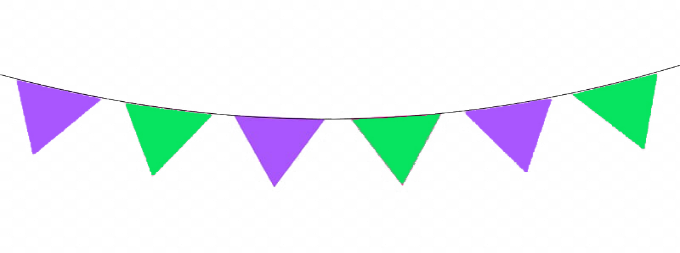 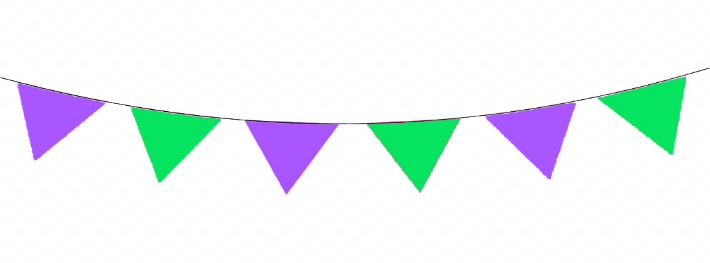 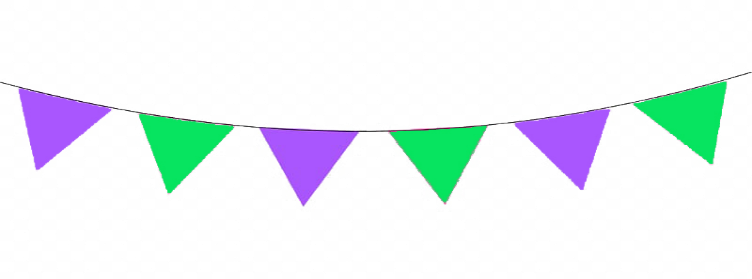 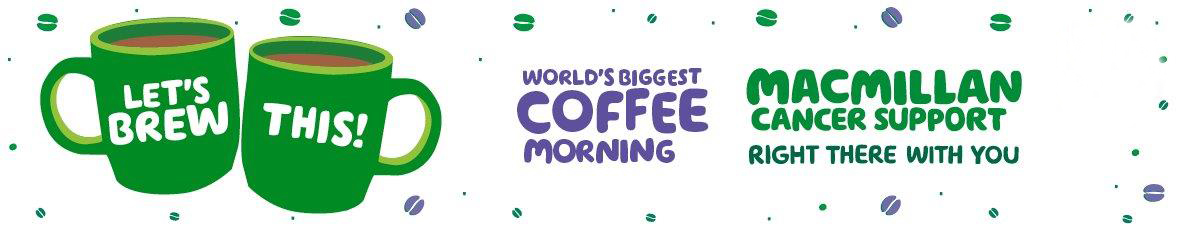  Coffee Morning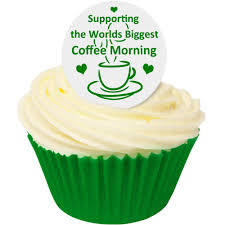 Come and join us onFriday 20th September between 10am and 4pm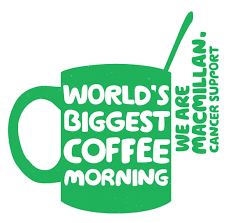 for tea, coffee, cake and a raffleHelp us raise funds for Macmillan Cancer Support and Lymphoma Action.All donations will be in Memory ofNick Bennett  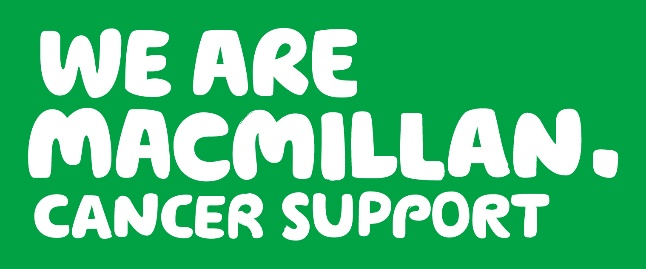 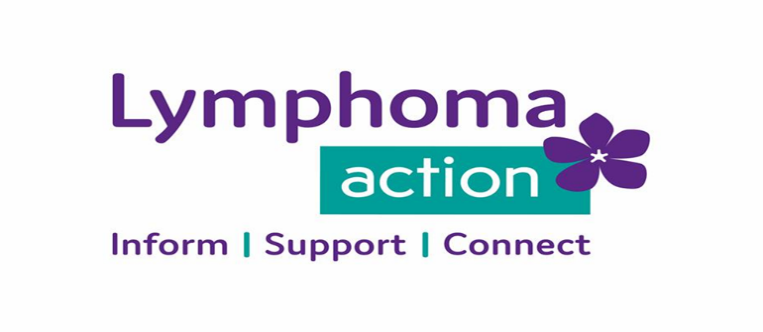 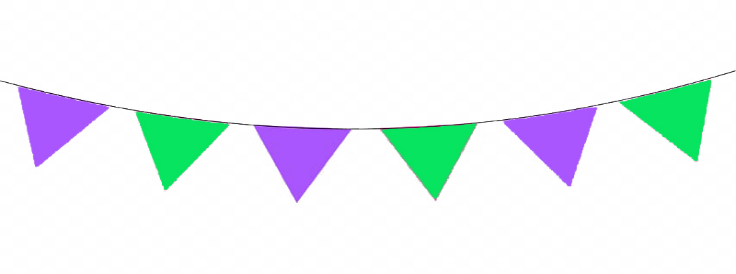 